Demo Daten GmbH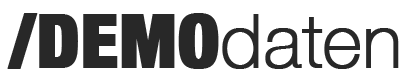 Genslerstraße 8413359 Berlin{{first_name}} {{last_name}}{{Street and house number}}{{Postcode}} {{City}}{{location (letter_heading)}}, {{document_date|F j, Y}}Student internship certificate for {{first_name}} {{last_name}}{{first_name}} {{last_name}}, born on {{Birthday}} in {{Place_of_birth}}, completed a student traineeship with our company's {{department}} department from {{hire_date}} to {{termination_date}}. {{first_name}}’s tasks included the following in particular:{{Task 1}}{{Task 2}}{{Task 3}}[[Evaluation of motivation[Excellent: {{first_name}} consistently demonstrated high motivation and outstanding commitment, including beyond standard working hours.][Good: {{first_name}} demonstrated high motivation and commitment, including beyond standard working hours.][Satisfactory: {{first_name}} demonstrated high motivation and good commitment, including beyond standard working hours.][Adequate : {{first_name}} completed ||his|her|their|their|| tasks with appropriate commitment in keeping with our expectations].]][[Evaluation of work results[Excellent: {{first_name}} consistently exceeded the agreed sales target by a considerable margin. ||He|She|They|They|| always completed ||his|her|their|their|| tasks with excellent results in both qualitative and quantitative terms.][Good: {{first_name}} mostly exceeded the agreed sales targets. ||He|She|They|They|| always completed ||his|her|their|their|| tasks with good results in both qualitative and quantitative terms.][Satisfactory : {{first_name}} worked to autonomously set targets and achieved good results].[Adequate: {{first_name}} achieved set targets at a satisfactory level.]]][[Evaluation of conduct[Excellent: {{first_name}} was a widely appreciated and popular employee. ||His|Her|Their|Their|| conduct in relation to ||his|her|their|their|| supervisors, colleagues and clients was at all times exemplary.][Good: {{first_name}} was appreciated as a popular employee. ||His|Her|Their|Their|| conduct in relation to ||his|her|their|their|| supervisors, colleagues and clients was good at all times.][Satisfactory: {{first_name}} was appreciated as a popular employee. ||His|Her|Their|Their|| conduct in relation to ||his|her|their|their|| supervisors, colleagues and clients was good.][Adequate: {{first_name}}’s conduct was fine. ||His|Her|Their|Their|| conduct in relation to ||his|her|their|their|| colleagues was appropriate.]]][[Concluding phrase[Excellent: We are very sorry to lose {{first_name}} and would like to thank ||him|her|them|them|| for ||his|her|their|their|| valuable contribution. We wish ||him|her|them|them|| every success and all the best for ||his|her|their|their|| future, both professionally and personally].[Good : We regret that {{first_name}} has decided to leave our company. We would like to thank ||him|her|them|them|| for ||his|her|their|their|| extraordinary commitment, ||his|her|their|their|| valuable cooperation and the pleasant collaboration. We wish {{first_name}} all the best for the future, both professionally and personally].[Satisfactory : We would like to thank {{first_name}} for ||his|her|their|their|| service and wish ||him|her|them|them|| all the best for the future].]]Berlin, {{document_date|F j, Y}}_________________________________________{{supervisor_first_name}} {{supervisor_last_name}}
{{supervisor_position}}